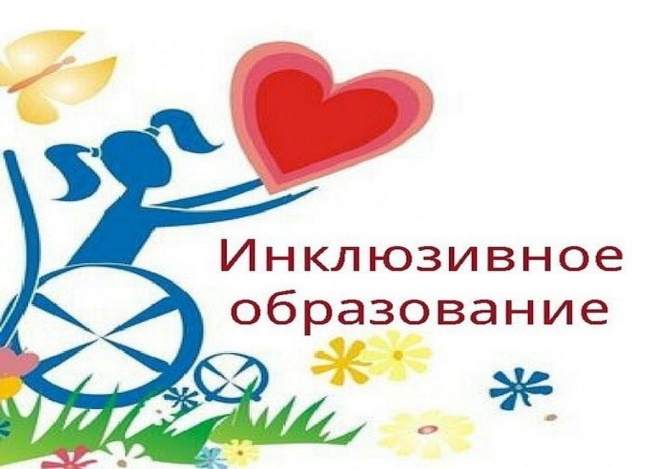 Кто может обучаться по адаптированным образовательным программам?В терминологии Федерального закона № 273-ФЗ «Об образовании в Российской Федерации» от 29 декабря 2012 г. образовательные программы для учащихся с ОВЗ относятся к адаптированным образовательным программам. В соответствии с п. 28 с г. 2 Федерального закона № 273-ФЗ адаптированная образовательная программа - это образовательная программа, адаптированная для обучения лиц с ограниченными возможностями здоровья с учетом особенностей их психофизического развития, индивидуальных возможностей и при необходимости обеспечивающая коррекцию нарушений развития и социальную адаптацию указанных лиц.Закон выделил некоторые особенности при реализации этих образовательных программ. В частности,ч. 3 ст. 55 определяет особый порядок приема детей на обучение порассматриваемым программам: только с согласия родителей (законных представителей) и на основании рекомендаций ПМПК (психолого- медико-педагогической комиссии). В ПМПК родители (законные представители) учащихся могут обращаться самостоятельно или по направлению образовательного учреждения.Родители (законные представители) детей, направленных на ПМПК образовательной организацией или обратившиеся самостоятельно, предоставляют:медицинскую выписку из истории развития ребенка (заполняется врачом- педиатром, заверяется его печатью и подписью); заключения врачей-специалистов: офтальмолог, отоларинголог, психиатр, невролог.Родители (законные представители) детей, прошедших психиатра, невролога, офтальмолога, отоларинголога в рамках диспансеризации пред поступлением в дошкольное учреждение или школу, предоставляют копии заключений врачей- специалистов.Родители (законные представители) детей-инвалидов предоставляют заключения врачей- специалистов (психиатр, невролог, офтальмолог, отоларинголог),Родители (законные представители) детей, состоящих на диспансерном учете у психиатра, невролога, офтальмолога, отоларинголога, предоставляют заключения соответствующих врачей-специалистов.Заключения врачей-специалистов действительны в течение календарного года с даты их подписания!1. Приказ Министерства образования и науки РФ от 19.12.2014 г, п 1598 об Утверждении Федерального государственного образовательного стандарта начального общего образования обучающихся с ограниченными возможностями здоровья.2.Письмо Управления образования администрации ПКГО о реализации адаптированных основных      образовательных программ начального общего образования3.Постановление Главного государственного санитарного врача РФ от 10.07.2015г. N°. 26 "Об утверждении СанПиН 2.4.2.3286-15 "Санитарно-эпидемиологическиетребования к условиям и организации обучения и воспитания в	организациях, осуществляющих образовательнуюдеятельность по адаптированным основным общеобразовательным программам для обучающихсяс ограниченнымвозможностями здоровья"4.Положение  МБОУ"Средняя школа № 12"  "О рабочей группе по внедрению ФГОС НООобучающихся с ограниченными возможностями здоровья"5.План-график внедрения ФГОС ОВЗ6.Паспорт доступности для инвалидов объекта и предоставляемых на нем услуг в сфере образования.